ХОДАТАЙСТВОо проведении независимой оценки квалификацииходатайствует о проведении процедуры независимой оценки квалификации в форме сдачи профессионального экзамена соискателя(-лей):С Порядком проведения профессионального экзамена, установленным Постановлением Правительства Российской Федерации от 16.11.2016 г. № 1204 соискатель(-тели) ознакомлен(-ы).Копию(-и) свидетельства(-в) о квалификации или заключения(-ний) о прохождении профессионального экзамена прошу выслать по электронной почте: ________________________________________.Организация обязуется оплатить все расходы по проведению независимой оценки квалификации. Руководитель организации              __________________       /______________________/ Главный бухгалтер                           __________________       /______________________/М.П.		 	                                                                        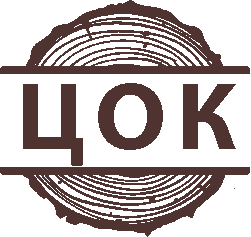 Центр оценки квалификаций 
в целлюлозно-бумажной, мебельной и деревообрабатывающей промышленностиРоссия,  196006,   Cанкт-Петербург,  ул. Парковая, 4-Д
ОГРН 1177847080938, ИНН 7810667596; КПП 781001001,   Тел./факс: (812) 388-34-33, E-mail: 3883433@mail.ruwww.cok-spb.ru             Руководителю
Центра оценки квалификации в целлюлозно-бумажной, мебельной и деревообрабатывающей промышленностиЕфанову Владимиру Александровичу______________________________________196006, г. С.-Петербург, ул. Парковая, д. 4, лит. Д.  
Тел./факс (812) 387-03-62, www.cok-spb.ru (Полное наименование организации-заявителя)(Полное наименование организации-заявителя)(Полное наименование организации-заявителя)(Полное наименование организации-заявителя)(Полное наименование организации-заявителя)(Полное наименование организации-заявителя)Адрес:Телефон:e-mail:Банковские реквизиты:Банковские реквизиты:в лице:(должность, ФИО руководителя, на основании чего действует)(должность, ФИО руководителя, на основании чего действует)(должность, ФИО руководителя, на основании чего действует)(должность, ФИО руководителя, на основании чего действует)(должность, ФИО руководителя, на основании чего действует)№ п/пФИО соискателя (полностью)Наименование квалификации12345